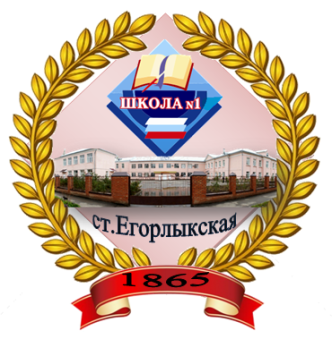 Докладмуниципального бюджетного общеобразовательного учрежденияЕгорлыкской  средней  общеобразовательной  школы № 1«О результатах  реализации Национальной  образовательной  инициативы«Наша  новая школа»  за  2015 годЧасть I.  Переход на новые  образовательные  стандартыНормативная  база,  обеспечивающая  реализацию  направленияОсновная образовательная программы начального общего образованияОсновная образовательная программы основного общего образования (5 классы)план мероприятий по введению ФГОС второго поколения  НОО в 2015-2016 уч. год;приказ МБОУ ЕСОШ № 1 «Об организации  внеурочной деятельности в 1-5 классах  в  2015-2016  учебном  году»  от  28.08.2015г.  № 239;программно-методический комплекс «Модель внеурочной деятельности в МБОУ  ЕСОШ № 1 при  реализации ФГОС  второго поколения»;положение о ведении журнала внеурочной деятельности в МБОУ ЕСОШ 
№1расписание  занятий  внеурочной   деятельности в 1-5 классах  в рамках  реализации ФГОС второго поколения НОО на 2015-2016 уч. год;рабочие  программы  педагогов дополнительного образования по всем курсам  внеурочной  деятельности в 1-5-х классах (утв. приказом МБОУ ЕСОШ № 1 от 28.08.2015 г. № 235). 2.   Финансовое  обеспечение  реализации  направления (муниципальный бюджет)курсы  повышения  квалификации педагогов по  проблемам введения  ФГОС– 204121 руб.;учебники  и учебные  пособия ФГОС в 2015г. – 1323,1 тыс. рублей.3.  Эффекты  реализации  направления  в 2015 году100%-ый  охват  обучающихся  внеурочной  деятельностью (по пяти направлениям);создание  сбалансированного  расписания  курсов  внеурочной  деятельности в 1-5-х классах в 2015-2016 учебном году,  отвечающего потребностям  обучающихся  и их  родителей;привлечение  к  преподаванию курсов  внеурочной деятельности   педагогов  системы  дополнительного  образования   (10  педагогов ЦВР, ДШИ), а также 18 педагогов  среднего и старшего  звена  (учителя  биологии, физической культуры, иностранного языка,  технологии, географии, русского языка), 2 педагога-психолога, 1 библиотекарь;100%-ая обученность  учителей  школы  на  курсах   повышения  квалификации  педагогов по  проблемам  введения  ФГОС НОО и ООО;создание   естественной  зелёной  среды  в  учебных  кабинетах  и  рекреациях  в соответствии  с  требованиями  ФГОС;4. Проблемные  вопросы  реализации  направлениячастичное отсутствие  мебели, соответствующей  требованиям СанПиН 2.4.2.2821-10;эффективная,  рациональная организация игрового  пространства  в  каждом  учебном  кабинете  в соответствии  с  требованиями ФГОС НОО;5. Задачи и планируемые  показатели  на 2016 год по реализации направленияувеличить количество  приспособленных   помещений  для  эффективной   реализации  курсов  внеурочной деятельности;закупить   мебель, соответствующую  требованиям СанПиН 2.4.2.2821-10;организовать игровое  пространство  в  каждом  учебном  кабинете  в соответствии  с  требованиями ФГОС НОО;продолжить  создание   естественной  зелёной  среды  в  учебных  кабинетах  и рекреациях  в соответствии  с  требованиями ФГОС;6. Анализ  количественных  показателей  мониторинга  реализации  инициативы по направлению349 обучающихся 1-4 классов и 90 учащихся 5-х классов обучаются по ФГОС НОО, ООО и по  модели  внеурочной деятельности   (100%);40  учителей  школы  работают в рамках реализации ФГОС второго поколения;14 учителей начальных классов,  18 учителей  средней и старшей школы, 2 педагога-психолога, 1 библиотекарь, 10 педагогов учреждений дополнительного образования детей  работают  над  реализацией  курсов  внеурочной  деятельности в рамках  ФГОС второго поколения НОО;оформлено  4  уголка  естественной  зелёной  среды  в  рекреациях  школы;оборудовано 8 кабинетов приспособленных для реализации курсов  внеурочной деятельности;Часть II.  Развитие  системы  поддержки  талантливых  детей1. Нормативная  база,  обеспечивающая  реализацию  направленияплан   работы   МБОУ  ЕСОШ № 1  с одарёнными детьми на 2015-2016 учебный год;перспективная  программа работы  с одарёнными  детьми «Дар»;приказ МБОУ ЕСОШ № 1   «Об организации деятельности  школьного  научного  общества  учащихся  «Академия» в 2015-2016 учебном году» от 24.08.2015г. № 222;приказ МБОУ ЕСОШ №1 «Об утверждении списочного состава НОУ «Академия» в 2015-2016 уч. г.» от 30.09.2015г. № 294Положение  о научном  обществе  учащихся  МБОУ ЕСОШ № 1 «Академия»;план работы  научного общества учащихся «Академия» на 2015-2016 учебный год;Программа  работы  научного общества  учащихся «Академия» (утв. приказом МБОУ ЕСОШ № 1 от 27.08.2012г. № 140);приказ  МБОУ  ЕСОШ № 1 «О проведении  школьного тура  Всероссийской предметной олимпиады  в 2015-2016 учебном году» от 18.09.2014г. №282;приказ  МБОУ  ЕСОШ № 1 «Об итогах  проведения  школьного тура  Всероссийской предметной олимпиады  в 2015-2016 учебном году» от 02.11.2015г. №332;приказы МБОУ ЕСОШ № 1 об участии в муниципальном этапе всероссийской олимпиады  школьников в 2015-2016 учебном году (по различным  предметам в соответствии с графиком  проведения муниципального этапа олимпиады), общее количество приказов - 15;приказ  МБОУ  ЕСОШ № 1 «Об участии в региональном  туре  Всероссийской предметной олимпиады  по английскому языку» от 18.01.2016г. №8;приказ  МБОУ  ЕСОШ № 1 «Об участии в региональном  туре  Всероссийской предметной олимпиады  по экологии» от 03.02.2016г. №26;приказ  МБОУ  ЕСОШ № 1 «Об участии в региональном  туре  Всероссийской предметной олимпиады  по немецкому языку» от 05.02.2016г. №28;приказ  МБОУ  ЕСОШ № 1 «Об участии в первом туре районного фестиваля юных математиков  в 2015-2016 учебном году» от 13.01.2016г. №8;2.   Финансовое  обеспечение  реализации  направления (муниципальный бюджет)подвоз  одарённых,  талантливых  детей  к местам  проведения  мероприятий (олимпиад,  конкурсов,  фестивалей,  соревнований) –22000,40  руб.3.  Эффекты  реализации направления  в 2015 годуколичество  победителей и призёров  школьного и  муниципального этапа всероссийской  олимпиады  (II место в общерайонном рейтинге победителей и призёров);успешно  функционирует  научное  общество  учащихся «Академия»;в рамках  деятельности научного общества учащихся «Академия»  продолжают успешное функционирование научные кафедры (в соответствии с интересами обучающихся и педагогов);члены  научного общества обучающихся выполняют исследовательские работы в рамках научных кафедр,  а  также  готовятся  к  выступлениям  на  школьной  научно-практической конференции;повысилась  активность педагогов-наставников одарённых  детей  в плане  руководства  научно-исследовательскими  работами обучающихся;15 мая 2015г. проведена III итоговая научно-практическая конференция НОУ «Академия», на которой члены научного общества представили свои исследовательские работы;15 мая 2015г. вышел в свет 3-ой Сборник итоговых материалов научно-практической конференции «Мир науки» в 2-х частях, в котором опубликованы работы всех членов НОУ «Академия» состава 2014-2015 учебного года;для развития  творческого и  интеллектуального потенциала  обучающихся в школе  открыты  предпрофильные и профильные элективные курсы (9-11 классы);24.03.2015г. педагоги и учащиеся школы приняли участие в областной научно-практической конференции «Развитие детской одаренности в пространстве современного образования», прошедшей в ГБОУ ДПО РО РИПК и ППРО г. Ростова -на-Дону;10-11.10.2015г. педагоги и учащиеся школы приняли участие в 6 Фестивале науки Юга России с инновационными проектами в образовании в г. Ростове-на-Дону;сохраняется стабильно высокое   количество участников  молодёжных  предметных  чемпионатов,  фестивалей, конкурсов, соревнований;продолжается успешное сотрудничество учителей и учащихся школы в дистанционных  конкурсах и олимпиадах по различным предметам4. Проблемные  вопросы  реализации  направлениядостоверность и эффективность  своевременной диагностики  одарённых  детей;недостаточно  эффективно  проходит  дистанционное  обучение  учащихся ввиду  ряда  объективных  и субъективных причин (удалённость  школы от  областного центра дополнительного образования детей,  областной экологической школы  «Юный эколог»;   нечёткие  перспективы и  результаты  дистанционного обучения для детей из сельской местности и вследствие   этого  постепенно падающий  интерес  обучающихся к данной форме  обучения);5. Задачи и планируемые  показатели  на 2016 год по реализации направленияразвитие  эффективной системы  своевременной диагностики  одарённых  детей  социально-психологической службой и педагогами школы;выстраивание более тесного, а главное, эффективного социального партнёрства с   областным центром  дополнительного образования детей,  областной экологической школой  «Юный эколог»  для повышения  результативности в реализации данной формы обучения;развивать и совершенствовать   систему  работы по построению   индивидуальных  траекторий  обучения и отслеживания результатов работы с одарёнными детьми;выпуск 4-го  сборника итоговых материалов научно-практической конференции «Мир науки» (апрель-май 2016г.)6. Анализ  количественных  показателей  мониторинга  реализации  инициативы по направлениюдостаточно большое  количество  участников, а вместе с этим и количество  победителей и призёров  школьного, муниципального и регионального этапа всероссийской  олимпиады:школьный этап  всероссийской олимпиады – 521 участников, 129 победителя и призёра;муниципальный этап -  160 участников, 21 победитель и призёр;региональный этап – 20 участников;создано и успешно  функционирует  научное  общество  учащихся «Академия»;в рамках  деятельности научного общества учащихся «Академия»  функционируют  8  научных кафедр:историко-правовая кафедра                  (рук.  Манасипова Н.Г.);кафедра «Окружающий мир»               (рук. Полякова С.В.);кафедра математики и ИКТ                  (рук. Ладюкова Н.А.);кафедра физики                                      (рук. Беленко В.В.);кафедра русского языка и литературы (рук. Мирошкина Т.А.);кафедра иностранного языка                 (рук. Горева О.В.);кафедра начинающих исследователей  (рук. Гаспарян Г.П.);искусствоведческая кафедра                  (рук. Рыбалова Е.И.)члены  научного общества обучающихся выполняют исследовательские работы в рамках кафедр – 49 обучающихся;руководят  научно-исследовательскими  работами обучающихся 30 педагогов-наставников;для развития  творческого и  интеллектуального потенциала  обучающихся в школе  открыты  предпрофильные и профильные элективные курсы (9-11 классы);увеличилось  количество участников  молодёжных  предметных  чемпионатов,  фестивалей, конкурсов, соревнований – за 2015 год 1562 чел.;                 Часть III.  Совершенствование  учительского корпуса1. Нормативная  база,  обеспечивающая  реализацию  направленияПоложение  о повышении квалификации педагогических работников МБОУ ЕСОШ №1. Принято на заседании совета школы, протокол №1 от 30.08.2013 года. Утвержден Приказ № 181 от 30.08.2013 года;2. Положение о проведении аттестации заместителей руководителей и руководителей структурных подразделений МБОУ ЕСОШ №1. Принято на заседании совета школы, протокол №1 от 28.08.2013 года. Утвержден Приказ № 227 от 17.09.2013 года;3. Положение о методическом объединении учителей-предметников МБОУ ЕСОШ №1.Принято на заседании совета школы, протокол №1 от 30.08.2013 года. Утвержден Приказ № 181 от 30.08.2013 года;4. Положение о методическом совете МБОУ ЕСОШ №1.Принято на заседании совета школы, протокол №1 от 30.08.2013 года. Утвержден Приказ № 181 от 30.08.2013 года;5.  Положение о портфолио учителя МБОУ ЕСОШ №1.Принято на заседании совета школы, протокол №1 от 30.08.2013 года. Утвержден Приказ № 181 от 30.08.2013 года;6. Положение о творческой группе педагогов (временном методическом коллективе) МБОУ ЕСОШ №1.Принято на заседании совета школы, протокол №1 от 30.08.2013 года. Утвержден Приказ № 181 от 30.08.2013 года;7.  Положение о школе молодого учителя МБОУ ЕСОШ №1.Принято на заседании совета школы, протокол №1 от 30.08.2013 года. Утвержден Приказ № 181 от 30.08.2013 года;8.  Положение  о методическом постоянно-действующем семинаре учителей МБОУ ЕСОШ №1.Принято на заседании совета школы, протокол №1 от 30.08.2013 года. Утвержден Приказ № 181 от 30.08.2013 года;9.  Положение  об инновационной  деятельности в МБОУЕСОШ №1. Принято на заседании совета школы, протокол №1 от 30.08.2013 года. Утвержден Приказ № 181 от 30.08.2013 года;10. Приказ «Об утверждении методического совета и планов работы» от 28.08.2015  №231; 11. Приказы  о результатах аттестации (в соответствии с графиком аттестации);12. Приказ  «О создании творческих групп  учителей МБОУ ЕСОШ №1 в 2015-2016 уч.году » от 31.08.2015  №246;13. Приказы о направлении на  курсы повышения квалификации (согласно графику)14. Приказ «О разработке инновационного образовательного проекта по внедрению обучающей программы по основам малого предпринимательства» №183 от 16.10.2012 года15. Приказ «Об утверждении  инновационного образовательного проекта по внедрению обучающей программы по основам малого предпринимательства»№183 от 16.10.2012 года;16.Приказ «О разработке инновационного образовательного проекта по здоровьсбережению»№129 от 02.08.2012 года;17. Приказ «Об  утверждении  комплексно-целевой программы по здоровьсбережению» №192 от 30.09.2013 года;18. Инновационный образовательный проект по внедрению обучающей программы по основам малого предпринимательства.19. Комплексно-целевая программа по здоровьсбережению.2.   Финансовое  обеспечение  реализации  направления (муниципальный бюджет)На реализацию мероприятий по направлению «Совершенствование учительского корпуса» финансирование из бюджета муниципального образования не предусмотрено3.  Эффекты  реализации  направления  в 2015году1. Реализация новых форм аттестации педагогических и управленческих кадров (аттестовано на высшую категорию – 10 учителей; на 1 категорию- 5 учителей, на соответствие – 4 учителя); 2.  Повышение заработной платы педагогов - не было;3. Повышение численности педагогических кадров, прошедших курсы повышения квалификации (прошли курсы повышения квалификации -70 педагогических работника, участвовали в семинарах и конференциях -11 учителей).4. Пополнение педагогического коллектива молодыми кадрами (молодой специалист – учитель математики).5. МБОУ ЕСОШ №1- областная пилотная площадка по внедрению обучающей программы по основам малого предпринимательства. Приказ МО и ПО РО от 04.10.2012г.№ 850 (продолжает свою работу)6. МБОУ ЕСОШ №1- областная пилотная площадка по здоровьесбережению. Приказ МО и ПО РО от 19.06.2012г № 566  (продолжает свою работу)4. Проблемные  вопросы  реализации  направленияПривлечение молодых специалистов для работы в школе.5. Задачи  и  планируемые  показатели  на 2016 год по реализации направления1.Продолжить  работу по повышению квалификации работников образования;2.Продолжить  работу  по повышению профессионализма управленческих кадров.3. Привлечение молодых специалистов для работы в школе.6. Анализ  количественных  показателей  мониторинга  реализации  инициативы по направлению1.Укомплектованность кадрами, имеющими высшее профессиональное образование  - 97%.2.Увеличение заработной платы у работников школы на 6,6%;у учителей – на 0 %;3.   Средняя заработная плата по школе в 2015 году составила у работников школы – 24586 руб.у  учителей - 30371 рублей.4.Удельный вес численности педагогических работников, прошедших курсы повышения квалификации - 100%Часть IV.  Изменение  школьной  инфраструктурыНормативная  база,  обеспечивающая  реализацию  направленияКодекс профессиональной этики и служебного поведения работников муниципального бюджетного общеобразовательного учреждения Егорлыкской средней общеобразовательной школы №1Положение  о комиссии по урегулированию споров между участниками образовательных отношений муниципального бюджетного общеобразовательного учреждения Егорлыкская средняя общеобразовательная школа № 1Положение  об официальном сайте школы в информационно-телекоммуникационной сети «Интернет» и обновлении информации муниципального бюджетного общеобразовательного учреждения Егорлыкская средняя общеобразовательная школа №1 Порядок пользования лечебно-оздоровительной инфраструктурой, объектами культуры и спорта в муниципальном бюджетном общеобразовательном учреждении Егорлыкской средней общеобразовательной школе №1Порядок пользования учебниками и учебными пособиями обучающимися, осваивающими основные образовательные программы за счет средств бюджетных ассигнований федерального бюджета, бюджетов РФ и местных бюджетов в пределах ФГОС, образовательных стандартов в муниципальном бюджетном общеобразовательном учреждении Егорлыкская средняя общеобразовательная школа №1 Порядок посещения учащимися мероприятий, проводимых муниципальным бюджетным общеобразовательным учреждением Егорлыкской средней общеобразовательной школой № 1 и не предусмотренных учебным планом Положение  о режиме занятий обучающихсяПравила внутреннего распорядка для учащихся  муниципального бюджетного общеобразовательного учреждения Егорлыкская средняя общеобразовательная школа №1Положение  о предоставлении мер социальной поддержки и стимулирования обучающихся положение о языке образования в муниципальном бюджетном общеобразовательном учреждении Егорлыкская средняя общеобразовательная школа №1Положение о порядке приёма граждан в первые классы в муниципальное  бюджетное общеобразовательное учреждение Егорлыкская средняя общеобразовательная школа №1Положение о приеме обучающихся в школу и отчислении обучающихся из МБОУ ЕСОШ №1 Положение о педагогическом совете МБОУ ЕСОШ №1Порядок  проведения публичного отчета  муниципального бюджетного общеобразовательного учреждения Егорлыкской средней общеобразовательной школы №1Положение о попечительском совете школыПоложение о совете школыПоложение о методическом совете в МБОУ ЕСОШ №1Положение о малом педагогическом совете МБОУ ЕСОШ №1Положение о совещании при директореПоложение о формах, периодичности, порядке текущего контроля успеваемости и промежуточной аттестации обучающихся Муниципального бюджетного образовательного учреждения Егорлыкской средней общеобразовательной школы № 1 Положение о внеурочной деятельности учащихся муниципального бюджетного общеобразовательного учреждения Егорлыкской средней общеобразовательной школы № 1 Положение о внутришкольной системе оценки качества образования в МБОУ  ЕСОШ № 1Положение  о выставлении итоговых оценок выпускникам  9, 11-х классов  за курс основного общего образования и среднего общего образования после государственной итоговой аттестации МБОУ  ЕСОШ №1Положение  о работе с неуспевающими учащимися МБОУ ЕСОШ № 1Положение о формах получения общего образования в МБОУ ЕСОШ №1Положение о получении общего образования в форме экстерната   в МБОУ  ЕСОШ №1Положение о профильных классах  МБОУ ЕСОШ №1Положение об индивидуальном учебном плане обучающегося  МБОУ  ЕСОШ №1Положение об элективных курсах, предпрофильной и профильной подготовке обучающихся   МБОУ  ЕСОШ №1Положение о рабочей программе учебных предметов, курсов, дисциплин (модулей) МБОУ ЕСОШ №1Положение  о  едином  орфографическом  режиме  в  МБОУ  ЕСОШ № 1Положение о безотметочной оценке результатов обучения и развития обучающихся 1 и 2 класса (I полугодие) в МБОУ ЕСОШ №1Об  утверждении Порядка приема, передачи, учёта, хранения и уничтоженияэкзаменационных материалов и документов по единому государственному экзамену и основному государственному экзамену Положение об  исследовательской  работе  учащегося  МБОУ  ЕСОШ № 1Положение  о научном обществе учащихся «Академия»Положение  о школьной научно-практической конференцииПоложение о портфолио индивидуальных образовательных достижений обучающихся МБОУ ЕСОШ №1Положение о портфолио учителя (педагогического работника)  МБОУ ЕСОШ №1Положение о методическом дне учителей МБОУ ЕСОШ №1Положение об Аттестационной комиссии по проведению аттестации педагогических работников в целях подтверждения соответствия педагогических работников занимаемым ими должностям в МБОУ ЕСОШ №1Положение о проведении аттестации заместителей руководителей и руководителей структурных подразделений МБОУ ЕСОШ №1Положение об аттестации педагогических работников  МБОУ ЕСОШ №1 в целях подтверждения соответствия занимаемой должностиПоложение о повышении квалификации  педагогических работников  МБОУ ЕСОШ №1Положение  о творческой группе педагогических работников (временном методическом коллективе) МБОУ ЕСОШ №1Положение о работе с молодыми специалистами в МБОУ ЕСОШ №1Положение  об организации дежурства педагогическими работниками в школеПоложение о   моральном   стимулировании работников   МБОУ  ЕСОШ № 1Положение о методическом объединении в МБОУ ЕСОШ №1Положение об инновационной деятельности в МБОУ  ЕСОШ №1Положение о школьной предметной неделе в МБОУ ЕСОШ №151.Положение о проведении школьного этапа всероссийской олимпиады школьников в МБОУ ЕСОШ № 1Положение об индивидуальном обучении на домуРегламент ведения электронного журнала МБОУ ЕСОШ №1Положение об электронном дневнике и журнале успеваемостиПоложение о социально-педагогической службеПоложение о мониторинге получения несовершеннолетними гражданами, проживающими в микрорайоне  МБОУ  ЕСОШ № 1,     в возрасте от 6,5 до 18 лет, начального общего, основного общего, среднего (полного) общего образованияПоложение о  координационном  советеПоложение  о постановке учащихся МБОУ ЕСОШ № 1 и их семей  на внутришкольный учет и снятии с негоПоложение  об уполномоченном по правам ребенка в МБОУ ЕСОШ № 1Положение об установлении требований к одежде обучающихсяПоложение  о порядке использования школьных автобусов МБОУ  ЕСОШ № 1, приобретенных за счет средств областного бюджетаПоложение об организации подвоза обучающихяПоложение  о родительском комитете школыПоложение о родительском комитете классаположение о классном родительском собранииположение о классном руководствеПоложение о детском общественном объединении «Радуга» МБОУ ЕСОШ № 1 Положение об организации горячего питания Положение о бракеражной комиссии МБОУ  ЕСОШ № 1Положение о порядке обеспечения дополнительным питанием  обучающихся 1-4 классов МБОУ ЕСОШ № 1  в части бесплатного предоставления молока за счет средств  местного бюджетаПоложение о методическом объединении классных руководителейПоложение о  работе  кружков  и  спортивных  секцийПоложение о военно-патриотическом клубе «Поиск»Положение  о школьном музееПоложение  об отрядах юных инспекторов движения МБОУ ЕСОШ № 1Положение о комиссии «За безопасность дорожного движения»Положение о дружине юных пожарных МБОУ ЕСОШ № 1Положение о проведении Дня здоровьяПоложение  об оздоровительном лагере  дневного  пребывания на базе МБОУ ЕСОШ № 1Положение  о летней трудовой практикеПоложение  о правилах дежурства в гардеробеПоложение о порядке распределения надбавки за результативность и качество работы по организации учебно-воспитательного процесса педагогическим работникам МБОУ  Егорлыкской средней общеобразовательной школы №1.Положение о преподавании учебного предмета «Основы религиозных культур и светской этики» и контрольно-оценочной деятельности по данному предмету в 4 классах МБОУ ЕСОШ №1 Положения приняты на педагогическом совете школы, утверждены приказом по школе.2.   Финансовое  обеспечение  реализации  направления (муниципальный бюджет)1.Расходы на коммунальные услуги:тепловая энергия-1799,5 тыс. рублей;водоснабжение-126,9 тыс. рублей;водоотведение-46.0 тыс. рублей;потребление электроэнергии-246,7тыс.рублей;услуги по передаче электроэнергии-246,7тыс.рублей;услуги по вывозу ТБО-40.0 тыс. рублей.2.Услуги по охране объекта:охрана объекта-12.5тыс.рублей;техобслуживание охранной сигнализации объекта-2,8тыс.рублей;техобслуживание системы видеонаблюдения-57,6 тыс. рублей.3. Услуги по пожарной безопасности:техобслуживание системы пожарной сигнализации -31,5 тыс. рублей;услуги по выполнению профилактики испытания электрооборудования и заземления устройств-14,7 тыс. рублей;огнезащитная обработка деревянных конструкций зданий – 70,0 тыс. рублей.4.Услуги по энергосбережению:опрессовка системы отопления здания-18,2тыс.рублей;техобслуживание узлов учета тепловой энергии-13,5 тыс. рублей;5.Ежегодный медицинский осмотр сотрудников школы-174,9тыс.рублей.6. Подвоз детей к школе:ГСМ-568,4 тыс. рублей;автострахование транспорта ОСАГО – 12,2 тыс. рублей;запчасти к школьным автобусам –50,7,0 тыс. рублей;техобслуживание школьных автобусов – 45,0 тыс. рублей.7.Летняя оздоровительная работа:питание -352,5 тыс. рублей;бутилированная питьевая вода -16,1 тыс. рублей;наценка на блюдопитание-50,4 тыс. рублей.8. Дератизационные и дезинфекционные работы -3,5 тыс. рублей.3.  Эффекты  реализации  направления  в 2015 годуобучающихся школы, находящиеся в отдаленных территориях, обеспечены подвозом к школе;ежегодное оздоровление детей организовано в рамках оздоровительных лагерей и площадок;ежегодно  сотрудники школы проходят медицинский осмотр,осуществлен энергоаудит школьного здания;проведена замена оконных рам в здании бывшего МУПК, где проходят занятия внеурочной деятельности;за счет средств областного бюджета  приобретены: четыре интерактивных комплекса (интерактивная доска, проектор, ноутбук), пять компьютеров, пять принтеров в учебные кабинеты;в рамках программы «Доступная среда» проведены работы по архитектурной доступности и приобретено оборудование для учебного кабинета и для комнаты релаксации;школа предоставляет платные образовательные услуги.4. Проблемные  вопросы  реализации  направленияотсутствие росто-возрастной мебели в кабинетах старшей школы;отсутствие оборудованных плоскостных спортивных площадок.5. Задачи  и  планируемые  показатели  на 2016 год по реализации направленияпроведение ремонта школьных мастерских – 350,0 тыс. рублей;приобретение росто-возрастной мебели -500,0 тыс. рублей;приобретение углекислотных огнетушителей – 19,0 тыс. рублей;приобретение и установка диодных светильников – 518,0 тыс. рублей.6. Анализ  количественных  показателей  мониторинга  реализации  инициативы по направлению100% обучающихся, нуждающихся в подвозе получают его;33% детей оздоровлено за счет средств местного бюджета;100% сотрудников школы прошли медицинский осмотр.Часть V.  Сохранение  и укрепление  здоровья  школьников1. Нормативная  база,  обеспечивающая  реализацию  направленияПоложение о социально-педагогической службе (принято на заседании Совета школы, протокол №1 от 30.08.2013г, утв. приказом МБОУ ЕСОШ № 181    от 30.08.2013 года. Приказ « Об организации горячего питания школьников в 2015-2016уч. году» № 266 от 03.09.2015г.Приказ «Об итогах проверки обеспечения школьников горячим питанием» № 15 от 26.01.2015г.Приказ «Об участии в месячнике «Организация правильного питания в образовательных организациях» № 62 от 23.03.2015г.Приказ «О мерах по организации отдыха, оздоровления, занятости детей и подростков МБОУ ЕСОШ №1 в летний период 2015 года»№105 от 06.05.2015г.Положение об организации горячего питания (принято на заседании Совета школы, протокол №1 от 30.08.2013г, утв. приказом МБОУ ЕСОШ № 181    от 30.08.2013 годаПоложение о бракеражной комиссии  (принято на заседании Совета школы, протокол №1 от 30.08.2013г, утв. приказом МБОУ ЕСОШ № 181    от 30.08.2013 года.Программа по совершенствованию качества питания в МБОУ ЕСОШ№1.Приказ «О создании комиссии по безопасности дорожного движения» № 218 от 20.08.2015г.Приказ «О зачислении обучающихся в кружки и спортивные секции» № 259 от 02.09.2015г.Приказ  «Об участии в районных соревнованиях по волейболу среди команд юношей 9-11 классов ОУ» № 23 от 10.02.2014г.Приказ «Об участии во втором этапе военно-спортивной игры «Орлёнок»  № 22 от 10.02.2015г.Приказ «Об участии в первенстве по футболу на кубок «Кожаный мяч команды юношей (2003-2004) МБОУ ЕСОШ №1» № 197 от 22.09.2015г.Приказ «Об участии в первенстве по футболу на кубок «Кожаный мяч команды юношей (2005-2006) МБОУ ЕСОШ №1» № 187 от 16.09.2015г.Приказ «Об участии в первенстве по футболу на кубок «Кожаный мяч команды юношей (2001-2002) МБОУ ЕСОШ №1» № 175 от 09.09.2015г.Приказ «О проведении районной Спартакиады» № 219 от 12.10.2015г.Приказ «О проведении первенства района по шашкам и шахматам, теннису» № 220 от 15.10.2015г.Приказ «О проведении общешкольного мероприятия «День Здоровья» № 176 от 10.09.2015г.Приказ «О проведении районных соревнований по баскетболу среди команд девушек и юношей ОУ» № 12 от 21.01.2015г.Приказ «Об участии в районном конкурсе – фестивале «Безопасное колесо-2015» команды ЮИД МБОУ ЕСОШ №1  № 84 от 14.04.2015г.Приказ «Об участии команды МБОУ ЕСОШ №1 в зональных соревнованиях по футболу» № 101 от 27.04.2015г.Приказ «Об участии обучающихся 10-х классов в районном мероприятии, посвященном торжественному закрытию Учебно-полевых сборов 2014 года» №180 от 23.04.2014г. Приказ «О проведении «Школы выживания» в МБОУ ЕСОШ №1 30.10.2015г.» № 229 от 27.10.2015г.Приказ «Об участии в первенстве по настольному теннису команды МБОУ ЕСОШ №1». № 290 от17.12.2015г.Приказ «Об участии в районном первенстве на кубок «Кожаный мяч» юношей (2004-2005), посвященном 70-летию Победы в Великой Отечественной войне» №86 от 16.04.2015г.Приказ об участии в районном весеннем первенстве по футболу, посвященном 70-летию Победы в Вов, среди команд юношей общеобразовательных учреждений» №112 от 12.05.2015г.Приказ «Об участии обучающихся 9-11 классов в мероприятии «Казачья слава» №105/1 от 05.05.2015г.Приказ «Об участии обучающихся в фестивале «Молодость, здоровье, красота» №76 от 06.04.2015г.Приказ «Об участии в Спартакиаде допризывной и призывной молодежи команды МБОУ ЕСОШ №1» №255 от 09.11.2015г.Приказ «Об участии в районных соревнованиях по пионерболу среди команд девочек и мальчиков 5-6 классов» №73 от 02.04.2015г.Приказ «Об участии в районных соревнованиях по волейболу» № 23 от 10.02.2015г.Приказ «Об участии в районном первенстве по настольному теннису» №290 от 17.12.2015г.2.Финансовое  обеспечение  реализации  направления (муниципальный бюджет)горячее питание для  детей из малообеспеченных семей –  313,107тыс. рублей.3.  Эффекты  реализации  направления  в 2015 годуРазработан и реализуется Комплекс мер по сохранению и укреплению здоровья учащихся по организации физкультурно-оздоровительной и спортивно-массовой работыреализуется  комплексно-целевая программа «Здоровье»(2012-2016гг).на базе МБОУ ЕСОШ  №1  в 2012 году стартовала  областная пилотная площадка по здоровьесбережению, в 2015 году работа была продолжена.в целях сбалансированности питания используются микронутриенты в виде яйца йодированного, соли йодированной, молока и кефира, обогащенных йодокозеином, белого витаминизированного хлеба.реализуется 3-часовая общеобразовательная программа по физической культуре.закупленное в 2012 году оборудование для спортивного зала, продолжало активно использоваться в 2015 году.укомплектован  тренажерный зал и теннисный зал (8 столов), шахматный кабинет.в 2015 году организована работа 17 кружков и  спортивных секций с охватом 261 человек.97% школьников  охвачено организованным горячим питанием. осуществляется ежедневный, ежемесячный, ежеквартальный и ежегодный мониторинг организации школьного питания.89 % обучающихся МБОУ ЕСОШ№1 имеют высокий уровень информированности о здоровье и проблемах его сохранения (факторах риска), они знают, что такое здоровье (состояние физического, психологического и социального благополучия) и  что необходимо делать для укрепления и сохранения своего здоровья.94% подростков хотят продолжать получать специально адаптированную информацию (в зависимости от пола, возраста, микросреды) о здоровье, здоровом образе жизни путем непосредственного контакта со специалистами, педагогами, родителями (а не только через средства массовой информации или от неспециалистов).по данным мониторинга из учащихся 2-11-х классов в будущем не планируют курить 94%, из учащихся 4-11-х классов не планируют употреблять спиртное — 93,1 %, из учащихся 7-11-х классов не планируют употреблять наркотики −98% .в  2015 году 75% обучающихся чувствуют себя комфортно в школе. школьная тревожность определяется в норме у 80% учащихся 2-11-х классов, личностная — у 72,9%, ситуативная — у 75,7% .4. Проблемные  вопросы  реализации  направленияОтсутствие альтернативных авторских психолого-педагогических  программ по формированию здорового образа жизни, сохранению и укреплению здоровья детей.Совершенствование материально-технической	 базы, оснащение спортивных площадок, стадиона, футбольного поля и беговых дорожек.Недостаточно высокий процент вовлеченности в организованное горячее питание учащихся старшей школы.5. Задачи  и  планируемые  показатели  на 2016 год по реализации направленияповышение  количества учащихся с высоким уровнем осведомленности о здоровом образе жизни на 10 %;поднятие значимости занятий спортом, увеличение количества учащихся, занимающихся в спортивных секциях на 20 %; вовлечение родителей в совместную со школой деятельность по формированию культуры здорового и безопасного образа жизни у обучающихся;создание условий для сохранения и укрепления здоровья обучающихся;уменьшение количества  дезадаптированных детей на 20%, детей с высоким уровнем школьной тревожности на 15%;формирование навыков психологической гигиены у субъектов образовательного процесса;привитие учащимся навыков личной гигиены, здорового образа жизни и понимания необходимости его пропаганды.6. Анализ  количественных  показателей  мониторинга  реализации  инициативы по направлениюрайонные соревнования по баскетболу – 23 человекрайонная военно-спортивная игра «Орлёнок» - 9 человекпятидневные учебно-полевые сборы с юношами 10-х классов – 22 человекчемпионат района по футболу – 45 человек«День здоровья» - 876 человекрайонные соревнования по волейболу – 12 человекрайонные соревнования по настольному теннису - 8 человекрайонные соревнования по баскетболу – 24 человекрайонные соревнования по шашкам, шахматам – 12 человекрайонные соревнования по троеборью среди допризывной молодёжи- 5 челрайонные соревнования призывной и допризывной молодёжи – 7 человеквозросла численность обучающихся, которые получают качественное горячее питание до 97%.возросла доля обучающихся, посещающих спортивные секции, которым созданы современные условия для занятий физической культурой, в том числе, обеспечены возможностью пользоваться современно оборудованным спортзалом, спортивными площадками;динамических пауз и динамических перемен (для 100% учащихся)Часть VI.  Развитие самостоятельности школы.1. Нормативная  база,  обеспечивающая  реализацию  направленияУстав Кодекс профессиональной этики и служебного поведения работников муниципального бюджетного общеобразовательного учреждения Егорлыкской средней общеобразовательной школы №1Положение  о комиссии по урегулированию споров между участниками образовательных отношений муниципального бюджетного общеобразовательного учреждения Егорлыкская средняя общеобразовательная школа № 1Положение  об официальном сайте школы в информационно-телекоммуникационной сети «Интернет» и обновлении информации муниципального бюджетного общеобразовательного учреждения Егорлыкская средняя общеобразовательная школа №1 Порядок пользования лечебно-оздоровительной инфраструктурой, объектами культуры и спорта в муниципальном бюджетном общеобразовательном учреждении Егорлыкской средней общеобразовательной школе №1Порядок пользования учебниками и учебными пособиями обучающимися, осваивающими основные образовательные программы за счет средств бюджетных ассигнований федерального бюджета, бюджетов РФ и местных бюджетов в пределах ФГОС, образовательных стандартов в муниципальном бюджетном общеобразовательном учреждении Егорлыкская средняя общеобразовательная школа №1 Порядок посещения учащимися мероприятий, проводимых муниципальным бюджетным общеобразовательным учреждением Егорлыкской средней общеобразовательной школой № 1 и не предусмотренных учебным планом Положение  о режиме занятий обучающихсяПравила внутреннего распорядка для учащихся  муниципального бюджетного общеобразовательного учреждения Егорлыкская средняя общеобразовательная школа №1Положение  о предоставлении мер социальной поддержки и стимулирования обучающихся положение о языке образования в муниципальном бюджетном общеобразовательном учреждении Егорлыкская средняя общеобразовательная школа №1Положение о порядке приёма граждан в первые классы в муниципальное  бюджетное общеобразовательное учреждение Егорлыкская средняя общеобразовательная школа №1Положение о приеме обучающихся в школу и отчислении обучающихся из МБОУ ЕСОШ №1 Положение о педагогическом совете МБОУ ЕСОШ №1Порядок  проведения публичного отчета  муниципального бюджетного общеобразовательного учреждения Егорлыкской средней общеобразовательной школы №1Положение о попечительском совете школыПоложение о совете школыПоложение о методическом совете в МБОУ ЕСОШ №1Положение о малом педагогическом совете МБОУ ЕСОШ №1Положение о совещании при директореПоложение о формах, периодичности, порядке текущего контроля успеваемости и промежуточной аттестации обучающихся Муниципального бюджетного образовательного учреждения Егорлыкской средней общеобразовательной школы № 1 Положение о внеурочной деятельности учащихся муниципального бюджетного общеобразовательного учреждения Егорлыкской средней общеобразовательной школы № 1 Положение о внутришкольной системе оценки качества образования в МБОУ  ЕСОШ № 1Положение  о выставлении итоговых оценок выпускникам  9, 11-х классов  за курс основного общего образования и среднего общего образования после государственной итоговой аттестации МБОУ  ЕСОШ №1Положение  о работе с неуспевающими учащимися МБОУ ЕСОШ № 1Положение о формах получения общего образования в МБОУ ЕСОШ №1Положение о получении общего образования в форме экстерната   в МБОУ  ЕСОШ №1Положение о профильных классах  МБОУ ЕСОШ №1Положение об индивидуальном учебном плане обучающегося  МБОУ  ЕСОШ №1Положение об элективных курсах, предпрофильной и профильной подготовке обучающихся   МБОУ  ЕСОШ №1Положение о рабочей программе учебных предметов, курсов, дисциплин (модулей) МБОУ ЕСОШ №1Положение  о  едином  орфографическом  режиме  в  МБОУ  ЕСОШ № 1Положение о безотметочной оценке результатов обучения и развития обучающихся 1 и 2 класса (I полугодие) в МБОУ ЕСОШ №1Об  утверждении Порядка приема, передачи, учёта, хранения и уничтоженияэкзаменационных материалов и документов по единому государственному экзамену и основному государственному экзамену Положение об  исследовательской  работе  учащегося  МБОУ  ЕСОШ № 1Положение  о научном обществе учащихся «Академия»Положение  о школьной научно-практической конференцииПоложение о портфолио индивидуальных образовательных достижений обучающихся МБОУ ЕСОШ №1Положение о портфолио учителя (педагогического работника)  МБОУ ЕСОШ №1Положение о методическом дне учителей МБОУ ЕСОШ №1Положение об Аттестационной комиссии по проведению аттестации педагогических работников в целях подтверждения соответствия педагогических работников занимаемым ими должностям в МБОУ ЕСОШ №1Положение о проведении аттестации заместителей руководителей и руководителей структурных подразделений МБОУ ЕСОШ №1Положение об аттестации педагогических работников  МБОУ ЕСОШ №1 в целях подтверждения соответствия занимаемой должностиПоложение о повышении квалификации  педагогических работников  МБОУ ЕСОШ №1Положение  о творческой группе педагогических работников (временном методическом коллективе) МБОУ ЕСОШ №1Положение о работе с молодыми специалистами в МБОУ ЕСОШ №1Положение  об организации дежурства педагогическими работниками в школеПоложение о   моральном   стимулировании работников   МБОУ  ЕСОШ № 1Положение о методическом объединении в МБОУ ЕСОШ №1Положение об инновационной деятельности в МБОУ  ЕСОШ №1Положение о школьной предметной неделе в МБОУ ЕСОШ №151.Положение о проведении школьного этапа всероссийской олимпиады школьников в МБОУ ЕСОШ № 1Положение об индивидуальном обучении на домуРегламент ведения электронного журнала МБОУ ЕСОШ №1Положение об электронном дневнике и журнале успеваемостиПоложение о социально-педагогической службеПоложение о мониторинге получения несовершеннолетними гражданами, проживающими в микрорайоне  МБОУ  ЕСОШ № 1,     в возрасте от 6,5 до 18 лет, начального общего, основного общего, среднего (полного) общего образованияПоложение о  координационном  советеПоложение  о постановке учащихся МБОУ ЕСОШ № 1 и их семей  на внутришкольный учет и снятии с негоПоложение  об уполномоченном по правам ребенка в МБОУ ЕСОШ № 1Положение об установлении требований к одежде обучающихсяПоложение  о порядке использования школьных автобусов МБОУ  ЕСОШ № 1, приобретенных за счет средств областного бюджетаПоложение об организации подвоза обучающихсяПоложение  о родительском комитете школыПоложение о родительском комитете классаПоложение о классном родительском собранииПоложение о классном руководствеПоложение о детском общественном объединении «Радуга» МБОУ ЕСОШ № 1 Положение об организации горячего питания Положение о бракеражной комиссии МБОУ  ЕСОШ № 1Положение о порядке обеспечения дополнительным питанием  обучающихся 1-4 классов МБОУ ЕСОШ № 1  в части бесплатного предоставления молока за счет средств  местного бюджетаПоложение о методическом объединении классных руководителейПоложение о  работе  кружков  и  спортивных  секцийПоложение о военно-патриотическом клубе «Поиск»Положение  о школьном музееПоложение  об отрядах юных инспекторов движения МБОУ ЕСОШ № 1Положение о комиссии «За безопасность дорожного движения»Положение о дружине юных пожарных МБОУ ЕСОШ № 1Положение о проведении Дня здоровьяПоложение  об оздоровительном лагере  дневного  пребывания на базе МБОУ ЕСОШ № 1Положение  о летней трудовой практикеПоложение  о правилах дежурства в гардеробеПоложение о порядке распределения надбавки за результативность и качество работы по организации учебно-воспитательного процесса педагогическим работникам МБОУ  Егорлыкской средней общеобразовательной школы №1.Положение о преподавании учебного предмета «Основы религиозных культур и светской этики» и контрольно-оценочной деятельности по данному предмету в 4 классах МБОУ ЕСОШ №1 2.Финансовое  обеспечение  реализации  направления (муниципальный бюджет)Данное направление не финансируется из средств местного бюджета.3.  Эффекты  реализации  направления  в 2015 годуснижение неэффективных расходов (оптимизация школы, оптимизация штатного расписания, увеличение  доли фонда оплаты труда учителей в общем фонде оплаты труда учреждения); осуществление  документооборота с использованием  электронных форм; предоставление общественности публичного доклада, обеспечивающего открытость и прозрачность деятельности учреждения;школа предоставляет платные образовательные услуги.4. Проблемные  вопросы  реализации  направленияналичие неэффективных расходов в сфере образования.5. Задачи  и  планируемые  показатели  на 2016 год по реализации направленияснижение неэффективных расходов.6. Анализ  количественных  показателей  мониторинга  реализации  инициативы по направлениюв школе действуют органы государственно-общественного управления;в  учреждении имеется свой регулярно обновляемый сайт в сети Интернет;школа  размещает  публичный доклад в сети Интернет;с  2013 года школа внедрила  сервис «электронный дневник», «электронный журнал»;школа участвует в проведении общероссийского электронного мониторинга по показателям реализации национальной образовательной инициативы «Наша новая школа»;созданы условия для повышения заработной платы педагогических работников (ежемесячные выплаты по результатам работы педагогическим работникам за качество и результативность); школа предоставляет платные образовательные услуги;созданы предпосылки к привлечению молодых специалистов в школу.   Директор   МБОУ  ЕСОШ № 1                                       Е.Н. Гамова